Working with Children CheckWho Requires a WWCParticipants over the age of 18 years that will be working with childrenCoaches ManagersRefereesVolunteersHow to apply WWC workflowMenu: Registration> Signup Form Management> Add New Signup Form > Select non-playing role templateRegistrars will need to create a Signup Form for ‘NON-PLAYING ROLES’Apply your sign-up form to your Registration Product I.e. Coach/Manager registration Product ‘REQUIRES WORKING WITH CHILDREN WORKFLOW’ - needs to be ‘ticked’ to enable WWC requirements to the non-playing registration process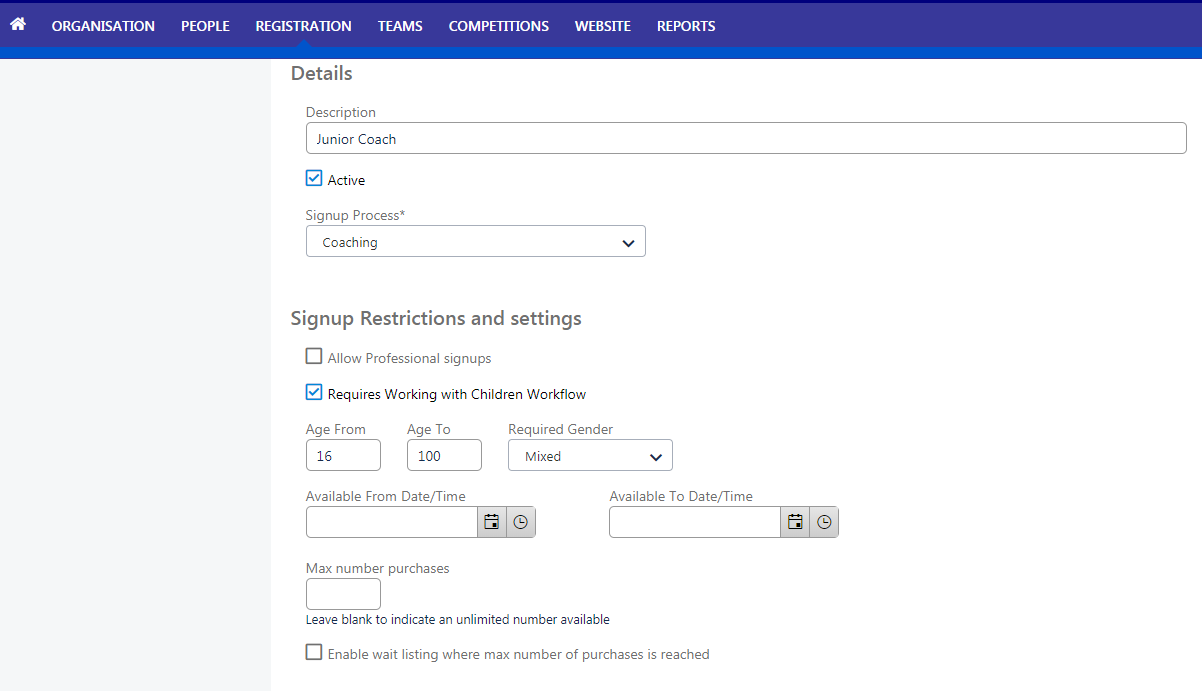 Participants Portal – including WWCParticipants registering as non-players will need to create a ‘Football Account’Football Accounts can be created here >>>> https://www.ffa.com.au/football-accountThe registration for both Players & non-Players are identical however non-players are prompted to answer WWC questions (see Below)PLEASE NOTE: This is simply capturing the participants information. It DOES NOT automatically validate the participants details. A manual validation for Participants is required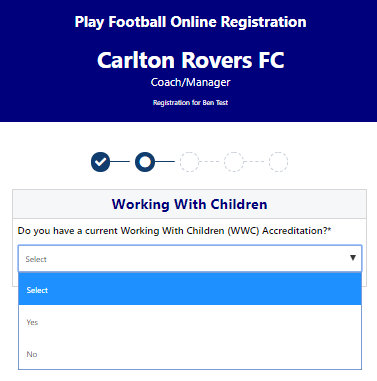 Working with Children – if YES was selected, they are then required to:Select the stateAdd WWC detailsSelect if your card is Paid/VolunteerNOTE: If you are UNSURE if you require a paid or volunteer WWC please speak with your Member Federation/Association Directly.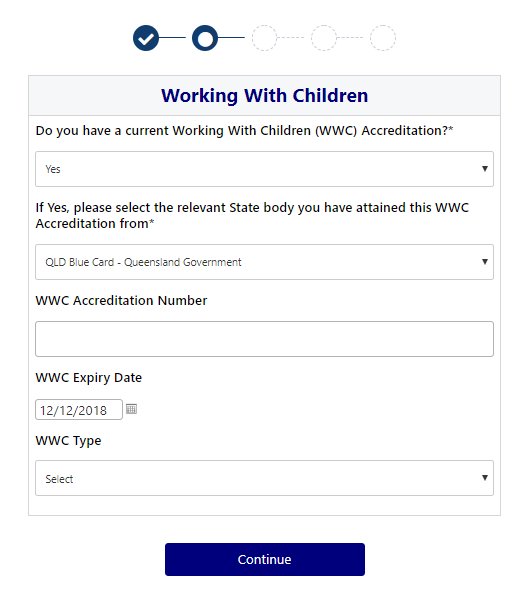 Working with Children – if NO was selectedThe participant will be asked whether or not they have a current accreditation or exemption with the option to add further details/comments if needed.A link will also appear directing the registrant to the governing body’s website which will advise them on how to obtain the relevant certification.PLEASE NOTE. not having a WWCC doesn’t restrict them from finishing the registrationParticipants are encouraged to apply for a WWC before process with their Registration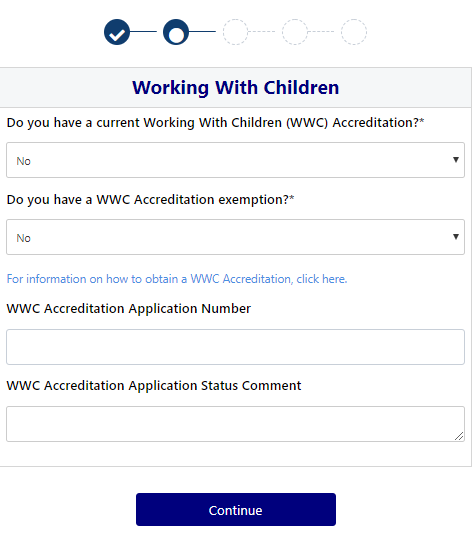 Once a Participants submits their registration, Club registrars will be able to manage their registrationMenu: Registration > Registration Management > Filter > Registration Status – Requires ClearanceSelect ‘eye’ icon to view Participants WWC information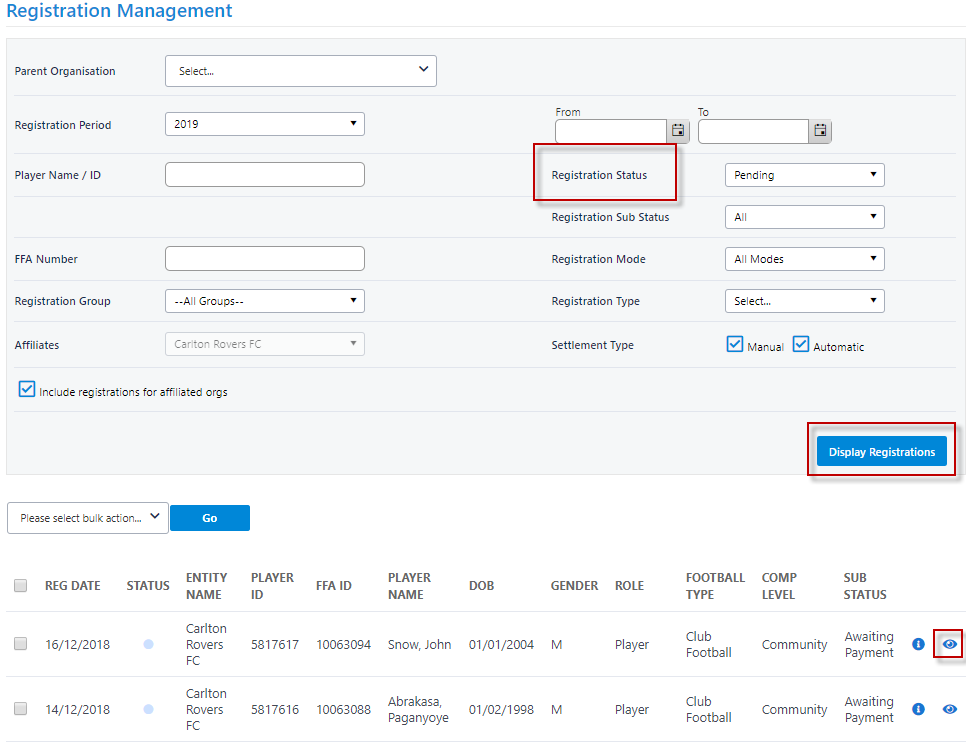 Participant WWC detail view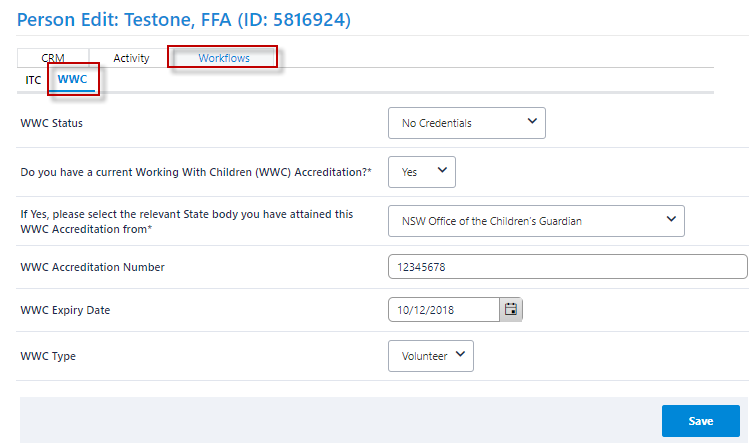 Once you have ‘Manually’ checked the participants WWC against the correct government Data base‘Manually’ change the Participants status accordingly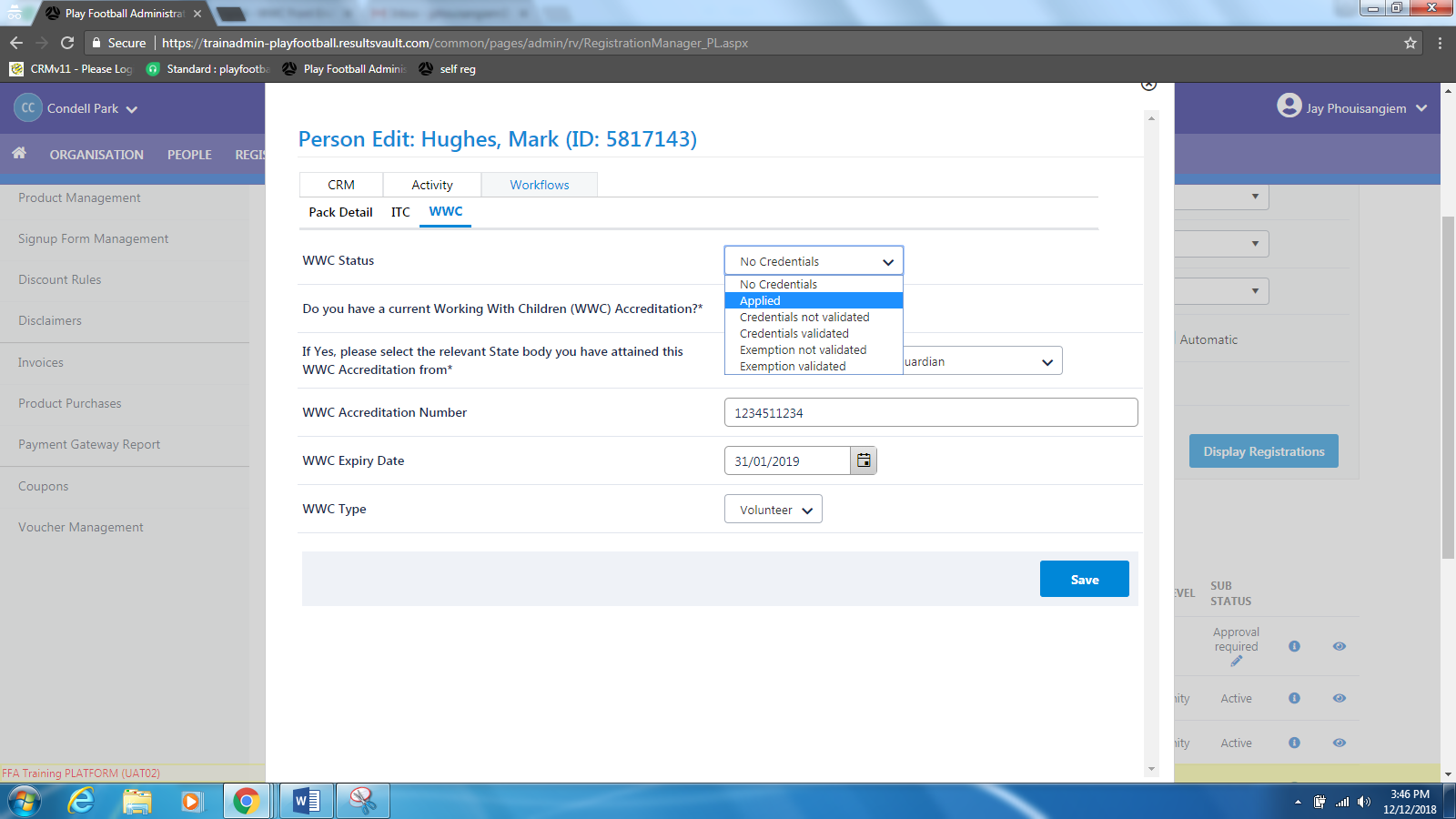 	Approve Participant 